МЕЖГОСУДАРСТВЕННЫЙ СТАНДАРТВЫХОД РЕЗЬБЫСбеги, недорезы, проточки и фаскиГОСТ 10549-80МЕЖГОСУДАРСТВЕННЫЙ СТАНДАРТДата введения 01.01.821. Настоящий стандарт устанавливает размеры сбега резьбы при выходе инструмента или при наличии на инструменте заборной части, размеры недореза при выполнении резьбы в упор, форму и размеры проточек для выхода резьбообразующего инструмента, размеры фасок - для резьбы метрической, трубной цилиндрической, трубной конической, конической дюймовой с углом профиля 60° и трапецеидальной.(Измененная редакция, Изм. № 1).2. Размеры сбегов и недорезов для наружной метрической резьбы должны соответствовать указанным на черт. 1, 4 (при выполнении резьбы нарезанием), на черт. 2, 3, 5 (при выполнении резьбы накатыванием) и в табл. 1.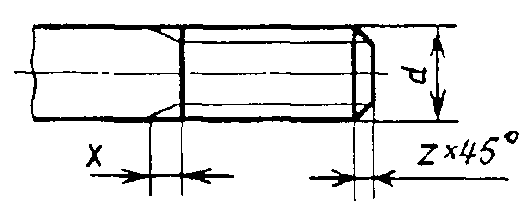 Допускается применять угол 60°Черт. 1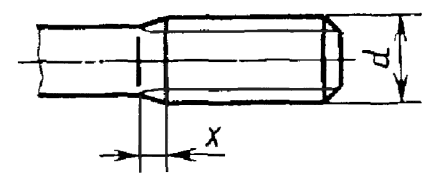 Черт. 2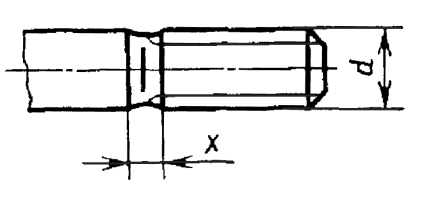 Черт. 3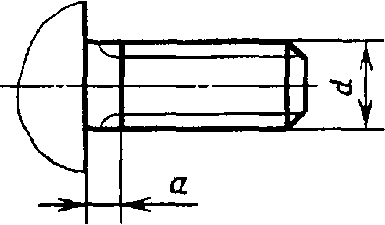 Черт. 4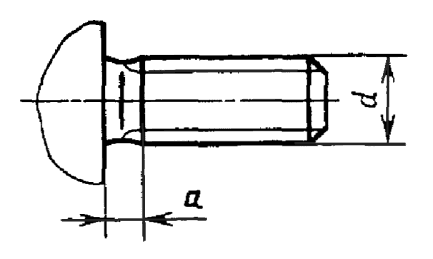 Черт. 5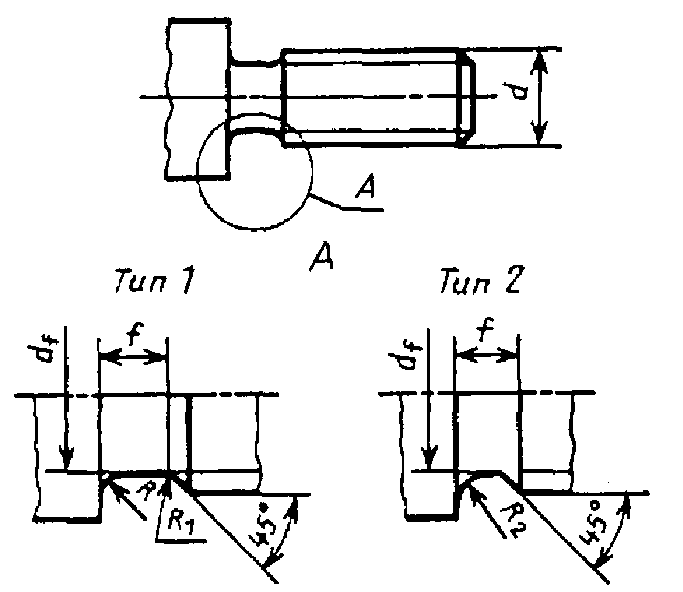 Черт. 6Форма и размеры проточек для наружной метрической резьбы должны соответствовать указанным на черт, 6 и в табл. 1. Размеры фасок наружной метрической резьбы указаны на черт. 1 и в табл. 1.Таблица 1Размеры в миллиметрах3. Размеры сбегов и недорезов для внутренней метрической резьбы должны соответствовать указанным на черт. 7 и в табл. 2.Форма и размеры проточек для внутренней метрической резьбы должны соответствовать указанным на черт. 8 и в табл. 2. Размеры фасок внутренней метрической резьбы указаны на черт. 7 и в табл. 2.2, 3. (Измененная редакция, Изм. № 1).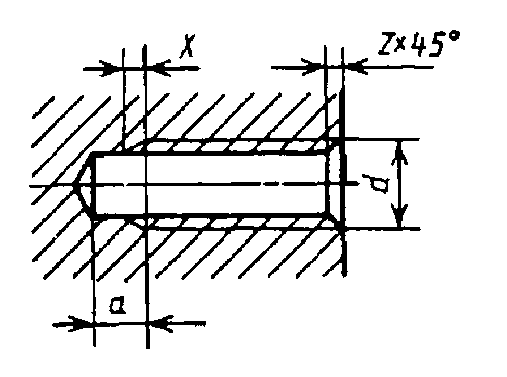 Допускается применять угол 60°Черт. 7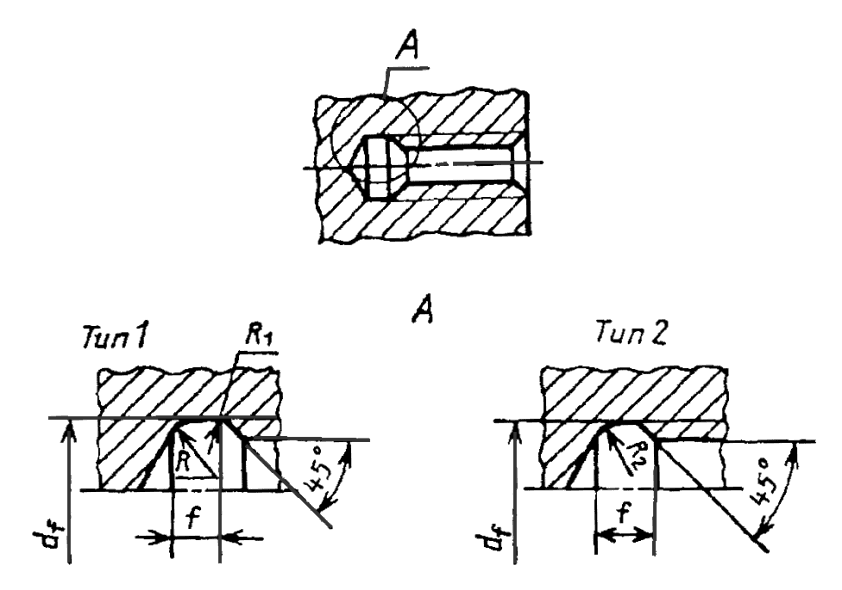 Черт. 8Таблица 2В миллиметрах4. Размеры сбегов, недорезов, проточек и фасок для трубной цилиндрической резьбы должны соответствовать указанным на черт. 9, 10 и в табл. 3, 4.Для наружной резьбы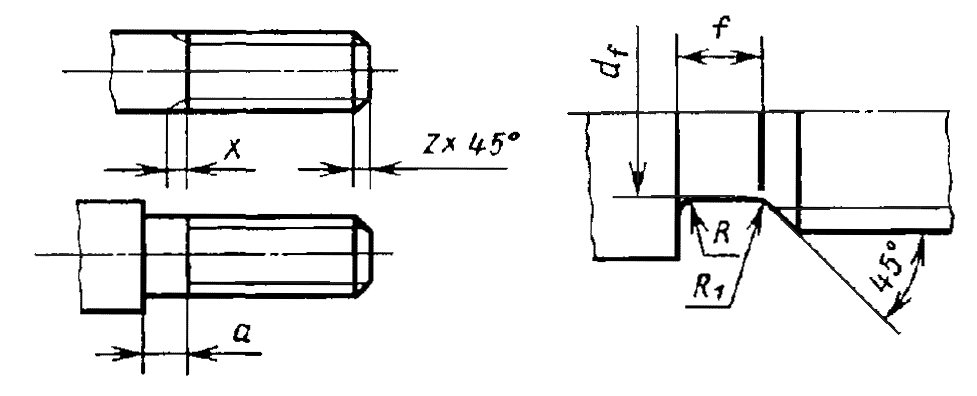 Черт. 9Для внутренней резьбы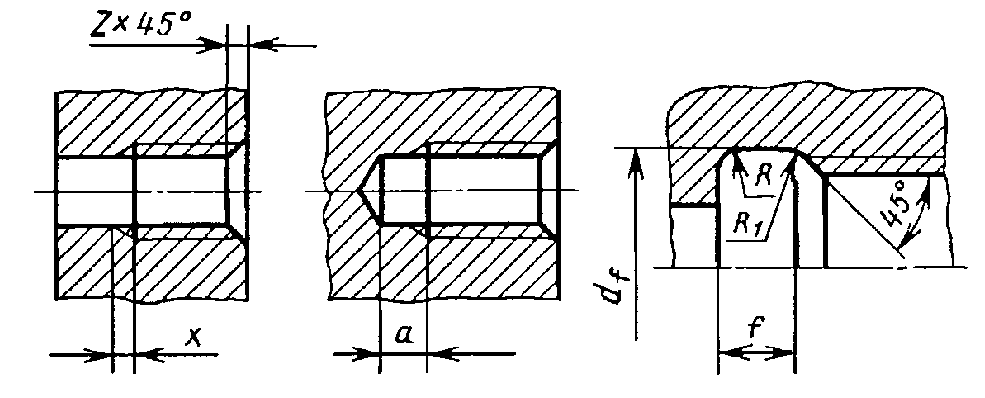 Черт. 10Таблица 3Размеры в миллиметрахТаблица 4Размеры в миллиметрах5. Размеры сбегов, недорезов, проточек и фасок для трубной конической резьбы по ГОСТ 6211 должны соответствовать указанным на черт. 11 и в табл. 5.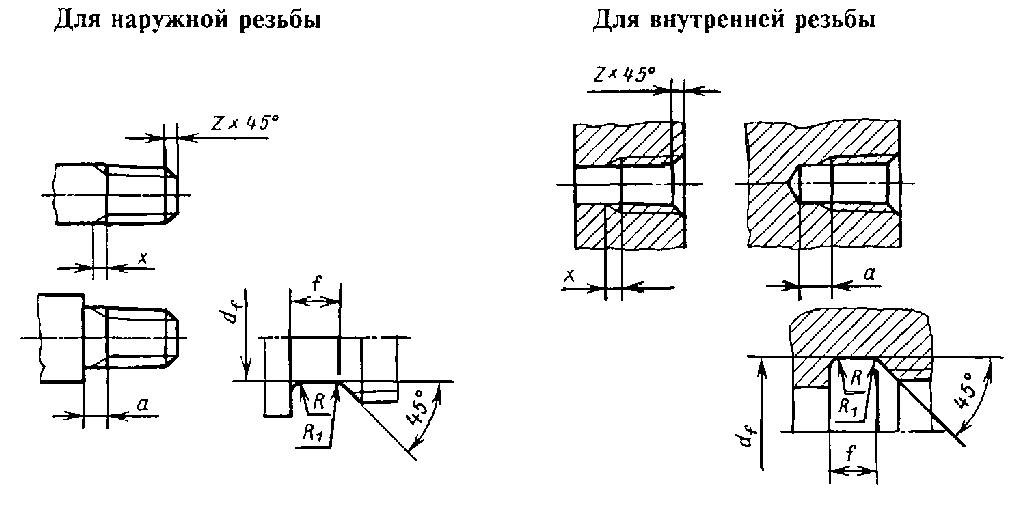 Черт. 11Таблица 5Размеры в миллиметрах6. Размеры сбегов, недорезов, проточек и фасок для конической дюймовой резьбы с углом профиля 60° по ГОСТ 6111 должны соответствовать указанным на черт. 12 и в табл. 6.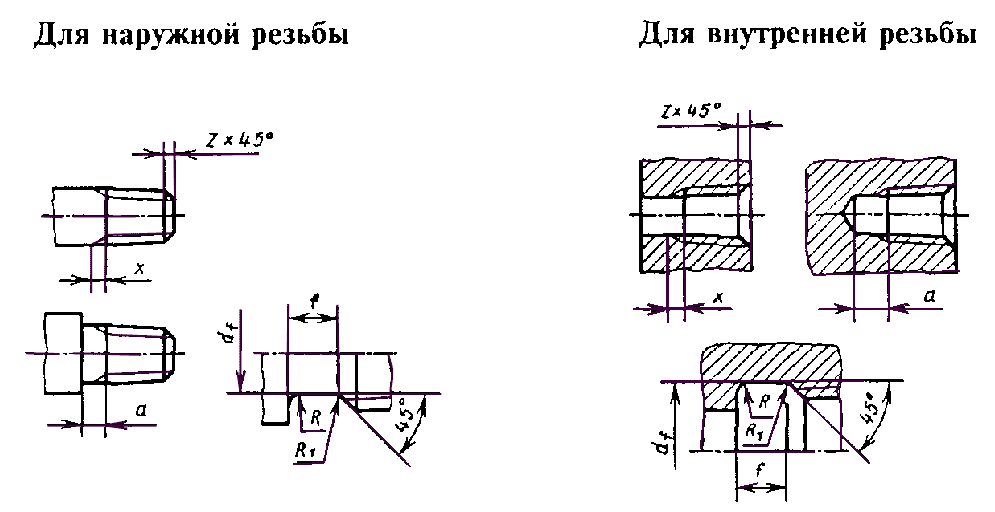 Черт. 12Таблица 6Размеры в миллиметрах7. Размеры проточек и фасок для наружной и внутренней трапецеидальной одноходовой резьбы должен соответствовать указанным на черт. 13 и в табл. 7.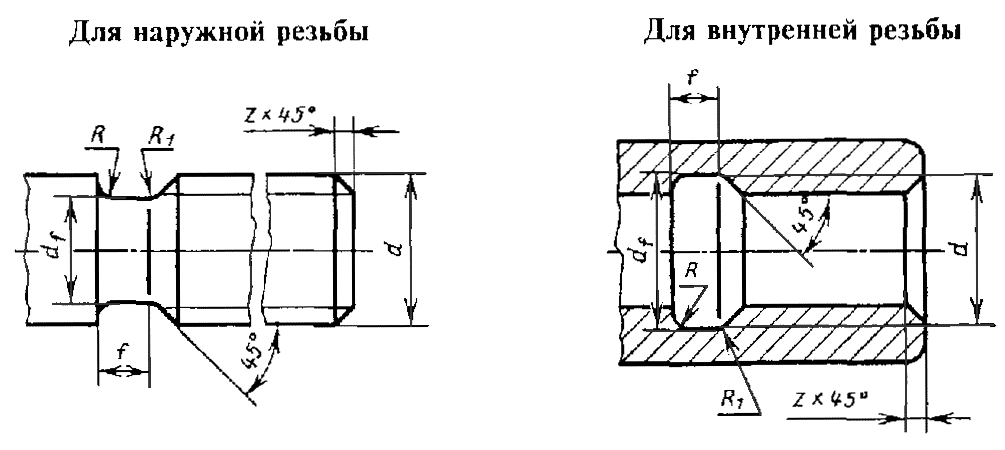 Черт. 13Таблица 7В миллиметрах(Измененная редакция, Изм. № 1).8. (Исключен, Изм. № 1).9. Допускается применять вместо проточек, указанных на черт. 9 - 13 и в табл. 3 - 7, при f ≤ 2 мм симметричные проточки (без фаски) с радиусом закругления с обеих сторон, равным R.10. Для наружной трубной цилиндрической резьбы при выполнении резьбы на проход, а также при выполнении резьбы в упор, в случае применения нормального недореза и нормальной ширины проточки, рекомендуется применять резьбообразующий инструмент с углом заборной части 20°, в случае применения уменьшенного недореза и узкой проточки - с углом заборной части 30°.Для внутренней трубной цилиндрической резьбы при выполнении резьбы в упор, в случае применения нормального недореза и нормальной ширины проточки, рекомендуется применять резьбообразующий инструмент с длиной заборной части не более трех шагов, в случае применения уменьшенного недореза и узкой проточки - с длиной заборной части не более двух шагов.11. (Исключен, Изм. № 1).12. Предельные отклонения размеров проточек df и f назначают исходя из конструктивных требований к изготовляемым деталям.(Введен дополнительно, Изм. № 1).ИНФОРМАЦИОННЫЕ ДАННЫЕ1. РАЗРАБОТАН И ВНЕСЕН Государственным комитетом СССР по стандартам2. УТВЕРЖДЕН И ВВЕДЕН В ДЕЙСТВИЕ Постановлением Государственного комитета СССР по стандартам от 09.07.80 № 35013. ВЗАМЕН ГОСТ 10549-634. ССЫЛОЧНЫЕ НОРМАТИВНО-ТЕХНИЧЕСКИЕ ДОКУМЕНТЫ5. Ограничение срока действия снято по Протоколу № 3-93 Межгосударственного Совета по стандартизации, метрологии и сертификации (ИУС 5-6-93)6. ИЗДАНИЕ с Изменением № 1, утвержденным в декабре 1986 г. (ИУС 3-87)ВЫХОД РЕЗЬБЫСбеги, недорезы, проточки и фаскиScrew thread runout. Washout threads, 
total thread runouts, undercuts and chamfersГОСТ 
10549-80Шаг резьбы PСбег x, не болееСбег x, не болееСбег x, не болееНедорез a, не болееНедорез a, не болееПроточкаПроточкаПроточкаПроточкаПроточкаПроточкаПроточкаПроточкаПроточкаФаска zФаска zШаг резьбы Pпри угле заборной части инструментапри угле заборной части инструментапри угле заборной части инструментаНедорез a, не болееНедорез a, не болееТип 1Тип 1Тип 1Тип 1Тип 1Тип 1Тип 2Тип 2dfпри сопряжении с внутренней резьбой с проточкой типа 2для всех других случаевШаг резьбы Pпри угле заборной части инструментапри угле заборной части инструментапри угле заборной части инструментанормальныйуменьшенныйнормальнаянормальнаянормальнаяузкаяузкаяузкаяТип 2Тип 2dfпри сопряжении с внутренней резьбой с проточкой типа 2для всех других случаевШаг резьбы P20°30°45°нормальныйуменьшенныйfRR1fRR1fR2dfпри сопряжении с внутренней резьбой с проточкой типа 2для всех других случаев0,20,40,30,20,50,4----------0,20,250,50,30,20,60,5----------0,20,30,50,40,20,70,5----------0,20,350,60,40,30,80,6--------d - 0,6-0,30,40,70,50,31,00,81,00,30,2-----d - 0,6-0,30,450,80,50,31,00,81,00,30,2-----d - 0,7-0,30,51,00,60,41,61,01,60,50,31,00,30,2--d - 0,8-0,50,61,20,70,41,61,01,60,50,31,00,30,2--d - 0,9-0,50,71,30,80,52,01,62,00,50,31,60,50,3--d - 1,0-0,50,751,50,80,52,01,62,00,50,31,60,50,3--d - 1,2-1,00,81,50,90,63,01,63,01,00,51,60,50,3--d - 1,2-1,011,81,20,73,02,03,01,00,52,00,50,33,62,0d - 1,52,01,01,252,21,50,94,02,54,01,00,52,51,00,54,42,5d - 1,82,51,61,52,81,61,04,02,54,01,00,52,51,00,54,62,5d - 2,23,01,61,753,22,01,24,02,54,01,00,52,51,00,55,43,0d - 2,53,51,623,52,21,45,03,05,01,60,53,01,00,55,63,0d - 3,03,52,02,54,53,01,66,04,06,01,61,04,01,00,57,34,0d - 3,55,02,535,23,52,06,04,06,01,61,04,01,00,57,64,0d - 4,56,52,53,56,34,02,28,05,08,02,01,05,01,60,510,25,5d - 5,07,52,547,14,52,58,05,08,02,01,05,01,60,510,35,5d - 6,08,03,04,58,05,03,010,06,010,03,01,06,01,61,012,97,0d - 6,59,53,059,05,53,210,06,010,03,01,06,01,61,013,17,0d - 7,010,54,05,510,06,03,512,08,012,03,01,08,02,01,015,08,0d - 8,010,54,0611,06,04,012,08,012,03,01,08,02,01,016,08,5d - 9,010,54,0Примечания:1. Проточки типа 2 снижают концентрацию напряжений под головкой, но уменьшают площадь опорной поверхности.2. Размеры проточек для заданного шага резьбы допускается устанавливать по ближайшему табличному шагу резьбы.3. Для деталей из высокопрочных материалов с σв > 1400 МПа и в случаях, если проточка, кроме технологических, несет и конструктивные функции, допускается применять проточки, не установленные настоящим стандартом.4. Допускается применять размеры сбегов, недорезов и проточек по ГОСТ 27148.Примечания:1. Проточки типа 2 снижают концентрацию напряжений под головкой, но уменьшают площадь опорной поверхности.2. Размеры проточек для заданного шага резьбы допускается устанавливать по ближайшему табличному шагу резьбы.3. Для деталей из высокопрочных материалов с σв > 1400 МПа и в случаях, если проточка, кроме технологических, несет и конструктивные функции, допускается применять проточки, не установленные настоящим стандартом.4. Допускается применять размеры сбегов, недорезов и проточек по ГОСТ 27148.Примечания:1. Проточки типа 2 снижают концентрацию напряжений под головкой, но уменьшают площадь опорной поверхности.2. Размеры проточек для заданного шага резьбы допускается устанавливать по ближайшему табличному шагу резьбы.3. Для деталей из высокопрочных материалов с σв > 1400 МПа и в случаях, если проточка, кроме технологических, несет и конструктивные функции, допускается применять проточки, не установленные настоящим стандартом.4. Допускается применять размеры сбегов, недорезов и проточек по ГОСТ 27148.Примечания:1. Проточки типа 2 снижают концентрацию напряжений под головкой, но уменьшают площадь опорной поверхности.2. Размеры проточек для заданного шага резьбы допускается устанавливать по ближайшему табличному шагу резьбы.3. Для деталей из высокопрочных материалов с σв > 1400 МПа и в случаях, если проточка, кроме технологических, несет и конструктивные функции, допускается применять проточки, не установленные настоящим стандартом.4. Допускается применять размеры сбегов, недорезов и проточек по ГОСТ 27148.Примечания:1. Проточки типа 2 снижают концентрацию напряжений под головкой, но уменьшают площадь опорной поверхности.2. Размеры проточек для заданного шага резьбы допускается устанавливать по ближайшему табличному шагу резьбы.3. Для деталей из высокопрочных материалов с σв > 1400 МПа и в случаях, если проточка, кроме технологических, несет и конструктивные функции, допускается применять проточки, не установленные настоящим стандартом.4. Допускается применять размеры сбегов, недорезов и проточек по ГОСТ 27148.Примечания:1. Проточки типа 2 снижают концентрацию напряжений под головкой, но уменьшают площадь опорной поверхности.2. Размеры проточек для заданного шага резьбы допускается устанавливать по ближайшему табличному шагу резьбы.3. Для деталей из высокопрочных материалов с σв > 1400 МПа и в случаях, если проточка, кроме технологических, несет и конструктивные функции, допускается применять проточки, не установленные настоящим стандартом.4. Допускается применять размеры сбегов, недорезов и проточек по ГОСТ 27148.Примечания:1. Проточки типа 2 снижают концентрацию напряжений под головкой, но уменьшают площадь опорной поверхности.2. Размеры проточек для заданного шага резьбы допускается устанавливать по ближайшему табличному шагу резьбы.3. Для деталей из высокопрочных материалов с σв > 1400 МПа и в случаях, если проточка, кроме технологических, несет и конструктивные функции, допускается применять проточки, не установленные настоящим стандартом.4. Допускается применять размеры сбегов, недорезов и проточек по ГОСТ 27148.Примечания:1. Проточки типа 2 снижают концентрацию напряжений под головкой, но уменьшают площадь опорной поверхности.2. Размеры проточек для заданного шага резьбы допускается устанавливать по ближайшему табличному шагу резьбы.3. Для деталей из высокопрочных материалов с σв > 1400 МПа и в случаях, если проточка, кроме технологических, несет и конструктивные функции, допускается применять проточки, не установленные настоящим стандартом.4. Допускается применять размеры сбегов, недорезов и проточек по ГОСТ 27148.Примечания:1. Проточки типа 2 снижают концентрацию напряжений под головкой, но уменьшают площадь опорной поверхности.2. Размеры проточек для заданного шага резьбы допускается устанавливать по ближайшему табличному шагу резьбы.3. Для деталей из высокопрочных материалов с σв > 1400 МПа и в случаях, если проточка, кроме технологических, несет и конструктивные функции, допускается применять проточки, не установленные настоящим стандартом.4. Допускается применять размеры сбегов, недорезов и проточек по ГОСТ 27148.Примечания:1. Проточки типа 2 снижают концентрацию напряжений под головкой, но уменьшают площадь опорной поверхности.2. Размеры проточек для заданного шага резьбы допускается устанавливать по ближайшему табличному шагу резьбы.3. Для деталей из высокопрочных материалов с σв > 1400 МПа и в случаях, если проточка, кроме технологических, несет и конструктивные функции, допускается применять проточки, не установленные настоящим стандартом.4. Допускается применять размеры сбегов, недорезов и проточек по ГОСТ 27148.Примечания:1. Проточки типа 2 снижают концентрацию напряжений под головкой, но уменьшают площадь опорной поверхности.2. Размеры проточек для заданного шага резьбы допускается устанавливать по ближайшему табличному шагу резьбы.3. Для деталей из высокопрочных материалов с σв > 1400 МПа и в случаях, если проточка, кроме технологических, несет и конструктивные функции, допускается применять проточки, не установленные настоящим стандартом.4. Допускается применять размеры сбегов, недорезов и проточек по ГОСТ 27148.Примечания:1. Проточки типа 2 снижают концентрацию напряжений под головкой, но уменьшают площадь опорной поверхности.2. Размеры проточек для заданного шага резьбы допускается устанавливать по ближайшему табличному шагу резьбы.3. Для деталей из высокопрочных материалов с σв > 1400 МПа и в случаях, если проточка, кроме технологических, несет и конструктивные функции, допускается применять проточки, не установленные настоящим стандартом.4. Допускается применять размеры сбегов, недорезов и проточек по ГОСТ 27148.Примечания:1. Проточки типа 2 снижают концентрацию напряжений под головкой, но уменьшают площадь опорной поверхности.2. Размеры проточек для заданного шага резьбы допускается устанавливать по ближайшему табличному шагу резьбы.3. Для деталей из высокопрочных материалов с σв > 1400 МПа и в случаях, если проточка, кроме технологических, несет и конструктивные функции, допускается применять проточки, не установленные настоящим стандартом.4. Допускается применять размеры сбегов, недорезов и проточек по ГОСТ 27148.Примечания:1. Проточки типа 2 снижают концентрацию напряжений под головкой, но уменьшают площадь опорной поверхности.2. Размеры проточек для заданного шага резьбы допускается устанавливать по ближайшему табличному шагу резьбы.3. Для деталей из высокопрочных материалов с σв > 1400 МПа и в случаях, если проточка, кроме технологических, несет и конструктивные функции, допускается применять проточки, не установленные настоящим стандартом.4. Допускается применять размеры сбегов, недорезов и проточек по ГОСТ 27148.Примечания:1. Проточки типа 2 снижают концентрацию напряжений под головкой, но уменьшают площадь опорной поверхности.2. Размеры проточек для заданного шага резьбы допускается устанавливать по ближайшему табличному шагу резьбы.3. Для деталей из высокопрочных материалов с σв > 1400 МПа и в случаях, если проточка, кроме технологических, несет и конструктивные функции, допускается применять проточки, не установленные настоящим стандартом.4. Допускается применять размеры сбегов, недорезов и проточек по ГОСТ 27148.Примечания:1. Проточки типа 2 снижают концентрацию напряжений под головкой, но уменьшают площадь опорной поверхности.2. Размеры проточек для заданного шага резьбы допускается устанавливать по ближайшему табличному шагу резьбы.3. Для деталей из высокопрочных материалов с σв > 1400 МПа и в случаях, если проточка, кроме технологических, несет и конструктивные функции, допускается применять проточки, не установленные настоящим стандартом.4. Допускается применять размеры сбегов, недорезов и проточек по ГОСТ 27148.Примечания:1. Проточки типа 2 снижают концентрацию напряжений под головкой, но уменьшают площадь опорной поверхности.2. Размеры проточек для заданного шага резьбы допускается устанавливать по ближайшему табличному шагу резьбы.3. Для деталей из высокопрочных материалов с σв > 1400 МПа и в случаях, если проточка, кроме технологических, несет и конструктивные функции, допускается применять проточки, не установленные настоящим стандартом.4. Допускается применять размеры сбегов, недорезов и проточек по ГОСТ 27148.Шаг резьбы PСбег x, не болееСбег x, не болееНедорез a, не болееНедорез a, не болееПроточкаПроточкаПроточкаПроточкаПроточкаПроточкаПроточкаПроточкаПроточкаФаска zФаска zШаг резьбы PСбег x, не болееСбег x, не болееНедорез a, не болееНедорез a, не болееТип 1Тип 1Тип 1Тип 1Тип 1Тип 1Тип 2Тип 2dfпри сопряжении с внутренней резьбой с проточкой типа 2для всех других случаевШаг резьбы PнормальныйуменьшенныйнормальныйуменьшенныйнормальнаянормальнаянормальнаяузкаяузкаяузкаяТип 2Тип 2dfпри сопряжении с внутренней резьбой с проточкой типа 2для всех других случаевШаг резьбы PнормальныйуменьшенныйнормальныйуменьшенныйfRR1fRR1fR2dfпри сопряжении с внутренней резьбой с проточкой типа 2для всех других случаев0,20,50,31,21,0----------0,20,250,60,41,51,2----------0,20,30,70,51,51,2----------0,20,350,80,52,01,8----------0,20,40,90,62,01,8----------0,30,451,10,72,01,8----------0,30,51,20,83,53,02,0*0,50,31,0*0,30,2--d + 0,3-0,50,61,51,03,53,0----------0,50,71,81,23,53,0----------0,50,751,91,34,03,23,0*1,00,51,6*0,50,3--d + 0,4-1,00,82,11,44,03,2----------1,012,71,85,03,84,01,00,52,00,50,33,62,0d + 0,52,01,01,253,32,25,03,85,01,60,53,01,00,54,52,5d + 0,52,51,61,54,02,76,04,56,01,61,03,01,00,55,43,0d + 0,72,51,61,754,73,27,05,27,01,61,04,01,00,56,23,5d + 0,73,01,625,53,78,06,08,02,01,04,01,00,56,53,5d + 1,03,02,02,57,04,710,07,5103,01,05,01,60,58,95,0d + 1,04,02,53-5,7-9,0103,01,06,01,61,011,46,5d + 1,24,02,53,5-6,6-10,5103,01,07,01,61,013,17,5d + 1,25,53,04-7,6-12,5123,01,08,02,01,014,38,0d + 1,55,53,04,5-8,5-14,0143,01,0103,01,016,69,5d + 1,57,04,05-9,5-16,0163,01,0103,01,018,410,5d + 1,87,04,05,5----163,01,0123,01,018,710,5d + 1,88,04,06----163,01,0123,01,018,910,5d + 2,08,54,0* Ширина проточек дана для диаметров 6 мм и более.Примечания:1. Проточки типа 2 снижают концентрацию напряжений под головкой.2. Размеры проточек для заданного шага резьбы допускается устанавливать по ближайшему табличному шагу резьбы.3. Для деталей из высокопрочных материалов с σв > 1400 МПа и в случаях, если проточка, кроме технологических, несет и конструктивные функции, допускается применять проточки, не установленные настоящим стандартом.4. Допускается применять размеры сбегов, недорезов и проточек по ГОСТ 27148.* Ширина проточек дана для диаметров 6 мм и более.Примечания:1. Проточки типа 2 снижают концентрацию напряжений под головкой.2. Размеры проточек для заданного шага резьбы допускается устанавливать по ближайшему табличному шагу резьбы.3. Для деталей из высокопрочных материалов с σв > 1400 МПа и в случаях, если проточка, кроме технологических, несет и конструктивные функции, допускается применять проточки, не установленные настоящим стандартом.4. Допускается применять размеры сбегов, недорезов и проточек по ГОСТ 27148.* Ширина проточек дана для диаметров 6 мм и более.Примечания:1. Проточки типа 2 снижают концентрацию напряжений под головкой.2. Размеры проточек для заданного шага резьбы допускается устанавливать по ближайшему табличному шагу резьбы.3. Для деталей из высокопрочных материалов с σв > 1400 МПа и в случаях, если проточка, кроме технологических, несет и конструктивные функции, допускается применять проточки, не установленные настоящим стандартом.4. Допускается применять размеры сбегов, недорезов и проточек по ГОСТ 27148.* Ширина проточек дана для диаметров 6 мм и более.Примечания:1. Проточки типа 2 снижают концентрацию напряжений под головкой.2. Размеры проточек для заданного шага резьбы допускается устанавливать по ближайшему табличному шагу резьбы.3. Для деталей из высокопрочных материалов с σв > 1400 МПа и в случаях, если проточка, кроме технологических, несет и конструктивные функции, допускается применять проточки, не установленные настоящим стандартом.4. Допускается применять размеры сбегов, недорезов и проточек по ГОСТ 27148.* Ширина проточек дана для диаметров 6 мм и более.Примечания:1. Проточки типа 2 снижают концентрацию напряжений под головкой.2. Размеры проточек для заданного шага резьбы допускается устанавливать по ближайшему табличному шагу резьбы.3. Для деталей из высокопрочных материалов с σв > 1400 МПа и в случаях, если проточка, кроме технологических, несет и конструктивные функции, допускается применять проточки, не установленные настоящим стандартом.4. Допускается применять размеры сбегов, недорезов и проточек по ГОСТ 27148.* Ширина проточек дана для диаметров 6 мм и более.Примечания:1. Проточки типа 2 снижают концентрацию напряжений под головкой.2. Размеры проточек для заданного шага резьбы допускается устанавливать по ближайшему табличному шагу резьбы.3. Для деталей из высокопрочных материалов с σв > 1400 МПа и в случаях, если проточка, кроме технологических, несет и конструктивные функции, допускается применять проточки, не установленные настоящим стандартом.4. Допускается применять размеры сбегов, недорезов и проточек по ГОСТ 27148.* Ширина проточек дана для диаметров 6 мм и более.Примечания:1. Проточки типа 2 снижают концентрацию напряжений под головкой.2. Размеры проточек для заданного шага резьбы допускается устанавливать по ближайшему табличному шагу резьбы.3. Для деталей из высокопрочных материалов с σв > 1400 МПа и в случаях, если проточка, кроме технологических, несет и конструктивные функции, допускается применять проточки, не установленные настоящим стандартом.4. Допускается применять размеры сбегов, недорезов и проточек по ГОСТ 27148.* Ширина проточек дана для диаметров 6 мм и более.Примечания:1. Проточки типа 2 снижают концентрацию напряжений под головкой.2. Размеры проточек для заданного шага резьбы допускается устанавливать по ближайшему табличному шагу резьбы.3. Для деталей из высокопрочных материалов с σв > 1400 МПа и в случаях, если проточка, кроме технологических, несет и конструктивные функции, допускается применять проточки, не установленные настоящим стандартом.4. Допускается применять размеры сбегов, недорезов и проточек по ГОСТ 27148.* Ширина проточек дана для диаметров 6 мм и более.Примечания:1. Проточки типа 2 снижают концентрацию напряжений под головкой.2. Размеры проточек для заданного шага резьбы допускается устанавливать по ближайшему табличному шагу резьбы.3. Для деталей из высокопрочных материалов с σв > 1400 МПа и в случаях, если проточка, кроме технологических, несет и конструктивные функции, допускается применять проточки, не установленные настоящим стандартом.4. Допускается применять размеры сбегов, недорезов и проточек по ГОСТ 27148.* Ширина проточек дана для диаметров 6 мм и более.Примечания:1. Проточки типа 2 снижают концентрацию напряжений под головкой.2. Размеры проточек для заданного шага резьбы допускается устанавливать по ближайшему табличному шагу резьбы.3. Для деталей из высокопрочных материалов с σв > 1400 МПа и в случаях, если проточка, кроме технологических, несет и конструктивные функции, допускается применять проточки, не установленные настоящим стандартом.4. Допускается применять размеры сбегов, недорезов и проточек по ГОСТ 27148.* Ширина проточек дана для диаметров 6 мм и более.Примечания:1. Проточки типа 2 снижают концентрацию напряжений под головкой.2. Размеры проточек для заданного шага резьбы допускается устанавливать по ближайшему табличному шагу резьбы.3. Для деталей из высокопрочных материалов с σв > 1400 МПа и в случаях, если проточка, кроме технологических, несет и конструктивные функции, допускается применять проточки, не установленные настоящим стандартом.4. Допускается применять размеры сбегов, недорезов и проточек по ГОСТ 27148.* Ширина проточек дана для диаметров 6 мм и более.Примечания:1. Проточки типа 2 снижают концентрацию напряжений под головкой.2. Размеры проточек для заданного шага резьбы допускается устанавливать по ближайшему табличному шагу резьбы.3. Для деталей из высокопрочных материалов с σв > 1400 МПа и в случаях, если проточка, кроме технологических, несет и конструктивные функции, допускается применять проточки, не установленные настоящим стандартом.4. Допускается применять размеры сбегов, недорезов и проточек по ГОСТ 27148.* Ширина проточек дана для диаметров 6 мм и более.Примечания:1. Проточки типа 2 снижают концентрацию напряжений под головкой.2. Размеры проточек для заданного шага резьбы допускается устанавливать по ближайшему табличному шагу резьбы.3. Для деталей из высокопрочных материалов с σв > 1400 МПа и в случаях, если проточка, кроме технологических, несет и конструктивные функции, допускается применять проточки, не установленные настоящим стандартом.4. Допускается применять размеры сбегов, недорезов и проточек по ГОСТ 27148.* Ширина проточек дана для диаметров 6 мм и более.Примечания:1. Проточки типа 2 снижают концентрацию напряжений под головкой.2. Размеры проточек для заданного шага резьбы допускается устанавливать по ближайшему табличному шагу резьбы.3. Для деталей из высокопрочных материалов с σв > 1400 МПа и в случаях, если проточка, кроме технологических, несет и конструктивные функции, допускается применять проточки, не установленные настоящим стандартом.4. Допускается применять размеры сбегов, недорезов и проточек по ГОСТ 27148.* Ширина проточек дана для диаметров 6 мм и более.Примечания:1. Проточки типа 2 снижают концентрацию напряжений под головкой.2. Размеры проточек для заданного шага резьбы допускается устанавливать по ближайшему табличному шагу резьбы.3. Для деталей из высокопрочных материалов с σв > 1400 МПа и в случаях, если проточка, кроме технологических, несет и конструктивные функции, допускается применять проточки, не установленные настоящим стандартом.4. Допускается применять размеры сбегов, недорезов и проточек по ГОСТ 27148.* Ширина проточек дана для диаметров 6 мм и более.Примечания:1. Проточки типа 2 снижают концентрацию напряжений под головкой.2. Размеры проточек для заданного шага резьбы допускается устанавливать по ближайшему табличному шагу резьбы.3. Для деталей из высокопрочных материалов с σв > 1400 МПа и в случаях, если проточка, кроме технологических, несет и конструктивные функции, допускается применять проточки, не установленные настоящим стандартом.4. Допускается применять размеры сбегов, недорезов и проточек по ГОСТ 27148.Обозначение размера резьбыЧисло шагов на длине 25,4 ммСбег x, не более, при угле заборной части инструментаСбег x, не более, при угле заборной части инструментаНедорез a, не болееНедорез a, не болееПроточкаПроточкаПроточкаПроточкаПроточкаПроточкаПроточкаФаска zОбозначение размера резьбыЧисло шагов на длине 25,4 ммСбег x, не более, при угле заборной части инструментаСбег x, не более, при угле заборной части инструментанормальныйуменьшенныйнормальнаянормальнаянормальнаяузкаяузкаяузкаяdfФаска zОбозначение размера резьбыЧисло шагов на длине 25,4 ммСбег x, не более, при угле заборной части инструментаСбег x, не более, при угле заборной части инструментанормальныйуменьшенныйfRR1fRR1dfФаска zОбозначение размера резьбыЧисло шагов на длине 25,4 мм20°30°нормальныйуменьшенныйfRR1fRR1dfФаска z1/3281,61,02,51,62,51,00,51,60,50,38,01,01/16281,61,02,51,62,51,00,51,60,50,36,01,01/4192,41,54,02,54,01,00,52,51,00,511,01,63/8192,41,54,02,54,01,00,52,51,00,514,51,61/2143,22,05,03,05,01,60,53,01,00,518,02,05/8143,22,05,03,05,01,60,53,01,00,520,02,03/4143,22,05,03,05,01,60,53,01,00,523,52,07/8143,22,05,03,05,01,60,53,01,00,527,02,01114,12,56,04,06,01,61,04,01,00,529,52,511/8114,12,56,04,06,01,61,04,01,00,534,02,511/4114,12,56,04,06,01,61,04,01,00,538,02,513/8114,12,56,04,06,01,61,04,01,00,540,52,511/2114,12,56,04,06,01,61,04,01,00,544,02,513/4114,12,56,04,06,01,61,04,01,00,550,02,52114,12,56,04,06,01,61,04,01,00,556,02,521/4114,12,56,04,06,01,61,04,01,00,562,02,521/2114,12,56,04,06,01,61,04,01,00,571,52,523/4114,12,56,04,06,01,61,04,01,00,578,02,53114,12,56,04,06,01,61,04,01,00,584,02,531/2114,12,56,04,06,01,61,04,01,00,596,52,531/4114,12,56,04,06,01,61,04,01,00,590,52,54114,12,56,04,06,01,61,04,01,00,5109,02,541/2114,12,56,04,06,01,61,04,01,00,5122,02,55114,12,56,04,06,01,61,04,01,00,5134,52,551/2114,12,56,04,06,01,61,04,01,00,5147,02,56114,12,56,04,06,01,61,04,01,00,5160,02,5Обозначение размера резьбыЧисло шагов на длине 25,4 ммСбег x, не болееСбег x, не болееНедорез a, не болееНедорез a, не болееПроточкаПроточкаПроточкаПроточкаПроточкаПроточкаПроточкаФаска zОбозначение размера резьбыЧисло шагов на длине 25,4 ммнормальныйуменьшенныйнормальныйуменьшенныйнормальнаянормальнаянормальнаяузкаяузкаяузкаяdfФаска zОбозначение размера резьбыЧисло шагов на длине 25,4 ммнормальныйуменьшенныйнормальныйуменьшенныйfRR1fRR1dfФаска z1/8282,21,442,541,00,52,5100,510,01,01/16282,21,442,541,00,52,5100,58,01,01/4193,32,053,051,60,53,0100,513,51,03/8193,32,053,051,60,53,0100,517,01,01/2144,83,085,082,01,05,01,60,521,51,65/8144,83,085,082,01,05,01,60,523,51,63/4144,83,085,082,01,05,01,60,527,01,67/6144,83,085,082,01,05,01,60,531,01,61116,04,0106,0103,01,06,01,61,034,01,611/8116,04,0106,0103,01,06,01,61,039,01,611/4116,04,0106,0103,01,06,01,61,043,01,613/8116,04,0106,0103,01,06,01,61,045,01,611/2116,04,0106,0103,01,06,01,61,048,51,613/4116,04,0106,0103,01,06,01,61,054,51,62116,04,0106,0103,01,06,01,61,060,51,621/4116,04,0106,0103,01,06,01,61,066,51,621/2116,04,0106,0103,01,06,01,61,076,01,623/4116,04,0106,0103,01,06,01,61,082,51,63116,04,0106,0103,01,06,01,61,089,01,631/2116,04,0106,0103,01,06,01,61,0101,01,631/4116,04,0106,0103,01,06,01,61,095,01,64116,04,0106,0103,01,06,01,61,0114,01,641/2116,04,0106,0103,01,06,01,61,0126,51,65116,04,0106,0103,01,06,01,61,0139,01,651/2116,04,0106,0103,01,06,01,61,0152,01,66116,04,0106,0103,01,06,01,61,0165,01,6Примечание. Ширина узких проточек может быть уменьшена до 1,5 шага.Примечание. Ширина узких проточек может быть уменьшена до 1,5 шага.Примечание. Ширина узких проточек может быть уменьшена до 1,5 шага.Примечание. Ширина узких проточек может быть уменьшена до 1,5 шага.Примечание. Ширина узких проточек может быть уменьшена до 1,5 шага.Примечание. Ширина узких проточек может быть уменьшена до 1,5 шага.Примечание. Ширина узких проточек может быть уменьшена до 1,5 шага.Примечание. Ширина узких проточек может быть уменьшена до 1,5 шага.Примечание. Ширина узких проточек может быть уменьшена до 1,5 шага.Примечание. Ширина узких проточек может быть уменьшена до 1,5 шага.Примечание. Ширина узких проточек может быть уменьшена до 1,5 шага.Примечание. Ширина узких проточек может быть уменьшена до 1,5 шага.Примечание. Ширина узких проточек может быть уменьшена до 1,5 шага.Примечание. Ширина узких проточек может быть уменьшена до 1,5 шага.Обозначение размера резьбыЧисло шагов на длине 25,4 ммНаружная резьбаНаружная резьбаНаружная резьбаНаружная резьбаНаружная резьбаНаружная резьбаВнутренняя резьбаВнутренняя резьбаВнутренняя резьбаВнутренняя резьбаВнутренняя резьбаВнутренняя резьбаФаска zОбозначение размера резьбыЧисло шагов на длине 25,4 ммСбег x, при угле заборной части инструмента 20°, не болееНедорез a, не болееПроточкаПроточкаПроточкаПроточкаСбег x, не болееНедорез a, не болееПроточкаПроточкаПроточкаПроточкаФаска zОбозначение размера резьбыЧисло шагов на длине 25,4 ммСбег x, при угле заборной части инструмента 20°, не болееНедорез a, не болееfRR1dfСбег x, не болееНедорез a, не болееfRR1dfФаска z1/8282,03,520,50,38,03,05,531,00,510,01,01/16282,03,520,50,36,03,05,531,00,58,01,01/4193,05,031,00,511,04,08,051,60,513,51,63/8193,05,031,00,514,04,08,051,60,517,01,61/2143,56,541,00,518,05,511,071,60,521,51,63/4143,56,541,00,523,55,511,071,60,527,01,614,58,051,60,529,57,014,082,01,034,02,011/44,58,051,60,538,07,014,082,01,042,52,011/24,58,051,60,544,07,014,082,01,048,52,02114,58,051,60,556,07,014,082,01,060,02,021/2114,58,051,60,571,07,014,082,01,076,02,03114,58,051,60,584,07,014,082,01,088,52,031/2114,58,051,60,59,87,014,082,01,0101,22,04114,58,051,60,5109,07,014,082,01,0114,02,05114,58,051,60,5134,57,014,082,01,0139,52,06114,58,051,60,5160,07,014,082,01,0165,02,0Примечание. Ширина узких проточек для внутренней резьбы может быть уменьшена до 1,5 шага.Примечание. Ширина узких проточек для внутренней резьбы может быть уменьшена до 1,5 шага.Примечание. Ширина узких проточек для внутренней резьбы может быть уменьшена до 1,5 шага.Примечание. Ширина узких проточек для внутренней резьбы может быть уменьшена до 1,5 шага.Примечание. Ширина узких проточек для внутренней резьбы может быть уменьшена до 1,5 шага.Примечание. Ширина узких проточек для внутренней резьбы может быть уменьшена до 1,5 шага.Примечание. Ширина узких проточек для внутренней резьбы может быть уменьшена до 1,5 шага.Примечание. Ширина узких проточек для внутренней резьбы может быть уменьшена до 1,5 шага.Примечание. Ширина узких проточек для внутренней резьбы может быть уменьшена до 1,5 шага.Примечание. Ширина узких проточек для внутренней резьбы может быть уменьшена до 1,5 шага.Примечание. Ширина узких проточек для внутренней резьбы может быть уменьшена до 1,5 шага.Примечание. Ширина узких проточек для внутренней резьбы может быть уменьшена до 1,5 шага.Примечание. Ширина узких проточек для внутренней резьбы может быть уменьшена до 1,5 шага.Примечание. Ширина узких проточек для внутренней резьбы может быть уменьшена до 1,5 шага.Примечание. Ширина узких проточек для внутренней резьбы может быть уменьшена до 1,5 шага.Обозначение размера резьбыЧисло шагов на длине 25,4 ммНаружная резьбаНаружная резьбаНаружная резьбаНаружная резьбаНаружная резьбаНаружная резьбаВнутренняя резьбаВнутренняя резьбаВнутренняя резьбаВнутренняя резьбаВнутренняя резьбаВнутренняя резьбаФаска zОбозначение размера резьбыЧисло шагов на длине 25,4 ммСбег x, при угле заборной части инструмента 20°, не болееНедорез a, не болееПроточкаПроточкаПроточкаПроточкаСбег x, не болееНедорез a, не болееПроточкаПроточкаПроточкаПроточкаФаска zОбозначение размера резьбыЧисло шагов на длине 25,4 ммСбег x, при угле заборной части инструмента 20°, не болееНедорез a, не болееfRR1dfСбег x, не болееНедорез a, не болееFRR1dfФаска z1/16272,53,520,50,363,0631,00,58,51,01/8272,53,520,50,383,0631,00,510,51,01/4183,55,531,00,5114,0941,00,514,01,63/8183,55,531,00,5144,0941,00,517,51,61/2144,56,041,00,5185,51161,61,022,01,63/4144,56,041,00,5235,51161,61,027,01,61115,57,051,50,5296,51471,61,034,02,011/4115,57,051,50,5386,51471,61,042,52,011/2115,57,051,50,5446,51471,61,048,52,02115,57,051,50,5556,51471,61,060,52,0Шаг резьбыПроточкаПроточкаПроточкаПроточкаПроточкаФаска zШаг резьбыfRR1Наружная резьба dfВнутренняя резьба dfФаска z1,52,51,00,5d - 2,0d + 1,01,0231,00,5d - 3,0d + 1,01,6351,60,5d - 4,2d + 1,02,0461,61,0d - 5,2d + 1,12,5582,01,0d - 7,0d + 1,63,06103,01,0d - 8,0d + 1,63,57123,01,0d - 9,0d + 1,64,08123,01,0d - 10,2d + 1,84,59143,01,0d - 11,2d + 1,85,010163,01,0d - 12,5d + 1,85,512183,01,0d - 14,5d + 2,16,514205,02,0d - 16,5d + 2,58,016255,02,0d - 19,5d + 2,89,018255,02,0d - 22,5d + 3,010,020255,02,0d - 24,0d + 3,011,022305,02,0d - 26,0d + 3,012,024305,02,0d - 28,0d + 3,513,028405,02,0d - 32,0d + 3,516,032405,02,0d - 36,5d + 3,517,036505,02,0d - 45,5d + 4,020,040505,02,0d - 44,5d + 4,021,044605,02,0d - 48,5d + 4,025,048605,02,0d - 52,8d + 4,025,0Примечание. Для многозаходной трапецеидальной резьбы ширину проточки принимают равной ширине проточки однозаходной резьбы, шаг которой равен ходу многозаходной резьбы. Размеры остальных элементов принимать по табл. 7.Примечание. Для многозаходной трапецеидальной резьбы ширину проточки принимают равной ширине проточки однозаходной резьбы, шаг которой равен ходу многозаходной резьбы. Размеры остальных элементов принимать по табл. 7.Примечание. Для многозаходной трапецеидальной резьбы ширину проточки принимают равной ширине проточки однозаходной резьбы, шаг которой равен ходу многозаходной резьбы. Размеры остальных элементов принимать по табл. 7.Примечание. Для многозаходной трапецеидальной резьбы ширину проточки принимают равной ширине проточки однозаходной резьбы, шаг которой равен ходу многозаходной резьбы. Размеры остальных элементов принимать по табл. 7.Примечание. Для многозаходной трапецеидальной резьбы ширину проточки принимают равной ширине проточки однозаходной резьбы, шаг которой равен ходу многозаходной резьбы. Размеры остальных элементов принимать по табл. 7.Примечание. Для многозаходной трапецеидальной резьбы ширину проточки принимают равной ширине проточки однозаходной резьбы, шаг которой равен ходу многозаходной резьбы. Размеры остальных элементов принимать по табл. 7.Примечание. Для многозаходной трапецеидальной резьбы ширину проточки принимают равной ширине проточки однозаходной резьбы, шаг которой равен ходу многозаходной резьбы. Размеры остальных элементов принимать по табл. 7.Обозначение НТД, на который дана ссылкаНомер пунктаГОСТ 6211-695, 6ГОСТ 27148-862, 3